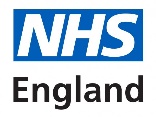 National service offers for people living with type 2 diabetes or at risk of type 2 diabetes

Please see the table below for a summary of national services available in your area and their eligibility criteria.  Note there may also be locally commissioned services available in addition to these offers. *Individuals aged 80+ require additional confirmation from their GP on programme suitabilityStructured education for type 2 diabetesLifestyle change / weight management servicesLifestyle change / weight management servicesLifestyle change / weight management servicesProgramme NameHealthy Living (digital SE for type 2 diabetes)Healthier You NHS Diabetes Prevention ProgrammeNHS Digital Weight Management ProgrammeNHS Type 2 Diabetes Path to Remission Programme Summary of serviceProvides information and advice about managing type 2 diabetes. Everyone diagnosed with diabetes should be offered structured education, even if they are also referred to other services. Lifestyle change programme for people at risk of type 2 diabetes.Personalised support to manage their weight, eat more healthily and be more physically active – which together have been proven to reduce a person’s risk of developing type 2 diabetes.Digital weight loss programme with choice of available providers. Different levels of support provided including self-guided and 121 coaching offered depending on patient characteristics.Intensive weight loss programme using total diet replacement for 3 months, followed by 9 months of behavioural support.Formerly known as the NHS Low Calorie Diet programmeProgramme aimSupporting self-management to live well with diabetesPrevention of type 2 diabetes through weight management / lifestyle changeWeight management / behavioural and lifestyle changesRemission of type 2 diabetes through intensive weight managementWhen to offerAt diagnosis and at annual reviewsAt any point after identification of NDH or previous GDMAt any point after diagnosis of type 2 diabetes and living with obesityWithin 6 years of diagnosis of type 2 diabetes, particularly at time of diagnosisDuration of serviceNo time limit9-12 months3 months12 monthsMode of deliveryOnlineFace-to-face groups or 121 digital Online / digital appsDigital / 121 in-personAge criteria≥ 18 years≥ 18 years*≥ 18 years*18 – 65 yearsWeight criteriaNone.  This is not a weight loss intervention but does include dietary advice. No minimum BMI but benefits of weight loss must outweigh risksBMI ≥30 (or ≥27.5 if Black, Asian or other ethnic minority)BMI ≥27 (or ≥25 if Black, Asian or other ethnic minority)Criteria regarding hx of diabetes or hypertensionMust have type 2 diabetes or be a carer for someone with type 2 diabetesMust have non-diabetic hyperglycaemia or previous GDM. Ineligible if hx of diabetesMust have diagnosis of diabetes (type 1 or type 2) and / or hypertensionMust have type 2 diabetes diagnosed in last 6 years and not insulin-treated (other criteria apply)For further informationwww.healthyliving.nhs.uk https://www.england.nhs.uk/diabetes/diabetes-prevention/ www.england.nhs.uk/digital-weight-managementhttps://www.england.nhs.uk/diabetes/treatment-care/diabetes-remission/ 